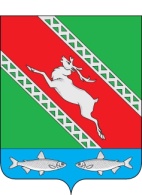 РОССИЙСКАЯ ФЕДЕРАЦИЯИРКУТСКАЯ ОБЛАСТЬАдминистрациямуниципального образования «Катангский район»ПОСТАНОВЛЕНИЕот 11 января 2024 года                           село Ербогачен                                             № 11 - пО введении режима функционирования повышенной готовности для Катангского муниципального звена территориальной подсистемы единой государственной системы предупреждения и ликвидации чрезвычайных ситуаций Иркутской области на территории муниципального образования «Катангский район» в границах населенных пунктов Ербогачен, Преображенка, ИкаВ целях предупреждения чрезвычайной ситуации из-за отсутствия дизельного топлива на дизельных электростанциях в населенных пунктах села Ербогачен, Преображенка, Ика, в соответствии с Федеральным законом от 21 декабря 1994 года       № 68-ФЗ «О защите населения и территорий от чрезвычайных ситуаций природного и техногенного характера», постановлением Правительства Российской Федерации от 30 декабря 2003 года № 794 «О единой государственной системе предупреждения и ликвидации чрезвычайных ситуаций», руководствуясь статьей 48 Устава муниципального образования «Катангский район», протоколом заседания комиссии по предупреждению и ликвидации чрезвычайных ситуаций и обеспечению пожарной безопасности муниципального образования «Катангский район» от 11 января 2024 года № 1, администрация муниципального образования «Катангский район»ПОСТАНОВЛЯЕТ:1. Ввести режим функционирования повышенной готовности для Катангского муниципального звена территориальной подсистемы единой государственной системы предупреждения и ликвидации чрезвычайных ситуаций Иркутской области на территории муниципального образования «Катангский район» в границах населенных пунктов Ербогачен, Преображенка, Ика с 15 часов 00 минут 11 января 2024 года.2. Рекомендовать директор МУП «Катангская ТЭК» А.Н. Молчанову. 2.1. Принять все необходимые меры по завозу дизельного топлива в полном объеме в населенные пункты Катангского района в сроки, установленные договорными отношениями.2.2. Ежесуточно предоставлять информацию о завозе, расходе и остатках дизельного топлива в МКУ «ЕДДС МО «Катангский район»3. Рекомендовать администрации муниципального образования «Катангский район» обратиться в правительство Иркутской области по выделению дизельного топлива из аварийно-технического запаса в объеме 500 тонн.4. МКУ «ЕДДС МО «Катангский район» осуществлять сбор и донесение информации до руководителей и должностных лиц о складывающейся ситуации в соответствии с «Порядком сбора и обмена информацией в области защиты населения и территорий от ЧС».Исполняющая обязанности главы администрации муниципального образования «Катангский район»                                                                          А.В. Шеметов